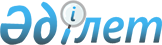 2012 жылға әлеуметтік жұмыс орындарын ұйымдастыратын жұмыс берушілердің тізбесін бекіту туралы
					
			Күшін жойған
			
			
		
					Солтүстік Қазақстан облысы Мамлют аудандық әкімдігінің 2012 жылғы 2 ақпандағы N 55 қаулысы. Солтүстік Қазақстан облысының Әділет департаментінде 2012 жылғы 29 ақпанда N 13-10-153 тіркелді. Күші жойылды - Солтүстік Қазақстан облысы Мамлют аудандық әкімдігінің 2012 жылғы 23 мамырдағы N 223 Қаулысымен

      Ескерту. Күші жойылды - Солтүстік Қазақстан облысы Мамлют аудандық әкімдігінің 2012.05.23 N 223 Қаулысымен      «Қазақстан Республикасындағы жергілікті мемлекеттік басқару және өзін-өзі басқару туралы» Қазақстан Республикасының 2001 жылғы 23 қаңтардағы № 148 Заңының 31-бабы 1-тармағы 13) тармақшасына, 37-бабы 1-тармағына, «Халықты жұмыспен қамту туралы» Қазақстан Республикасының 2001 жылғы 23 қаңтардағы № 149 Заңының 7-бабы 5-4) тармақшасына, 18-1-бабына, «Халықты жұмыспен қамту туралы» Қазақстан Республикасының 2001 жылғы 23 қаңтардағы Заңын іске асыру жөніндегі іс-шаралар туралы» Қазақстан Республикасы Үкіметінің 2001 жылғы 19 маусымдағы № 836 қаулысымен бекітілген әлеуметтік жұмыс орындарын ұйымдастыру және қаржыландыру Қағидасының 2-бөлімінің 6-тармағына, «Жұмыспен қамтуға жәрдемдесудің белсенді шараларына қатысатын адамдарды оқытуды, олардың жұмысқа орналасуына жәрдемдесуді және оларға мемлекеттік қолдау шараларын көрсетуді ұйымдастыру және қаржыландыру қағидасын бекіту туралы» Қазақстан Республикасы Үкіметінің 2001 жылғы 18 шілдедегі № 815 қаулысымен бекітілген жұмыспен қамтуға жәрдемдесудің белсенді шараларына қатысатын адамдарды оқытуды, олардың жұмысқа орналасуына жәрдемдесуді және оларға мемлекеттік қолдау шараларын көрсетуді ұйымдастыру және қаржыландыру қағидасының 29-тармағының 2) тармақшасына, «Жұмыспен қамту 2020 бағдарламасын бекіту туралы» Қазақстан Республикасы Үкіметінің 2011 жылғы 31 наурыздағы № 316 қаулысына (бұдан әрі-Жұмыспен қамту 2020 бағдарламасы) сәйкес аудан әкімдігі ҚАУЛЫ ЕТЕДІ:



      1. Қоса беріліп отырған:

      1) 2012 жылы өңірлік еңбек нарығындағы қажеттілікке сәйкес халықтың нысаналы топтарына жататын жұмыссыздарды жұмысқа орналастыру үшін Мамлют ауданының аумағында әлеуметтік жұмыс орындарын ұйымдастыратын жұмыс берушілердің Тізбесі; 

      2) Жұмыспен қамту 2020 бағдарламасына кіргізу сәтінде кәсіптік білімі бар немесе кәсіптік оқуды аяқтаған Жұмыспен қамту 2020 бағдарламасына қатысушыларды жұмысқа орналастыру үшін әлеуметтік жұмыс орындарын құрған жұмыс берушілердің Тізбесі бекітілсін.



      2. Осы қаулының орындауын бақылау аудан әкімінің орынбасары Е.М. Бекшеновке жүктелсін.



      3. Осы қаулы алғашқы ресми жарияланған күнінен кейін күнтізбелік он күн өткен соң қолданысқа енгізіледі.      Мамлют әкімі                               К. Калиев

№ 1 қосымша

Бекітілді

Мамлют ауданы әкімдігінің

2012 жылғы 2 ақпандағы

N 55 қаулысымен 2012 жылы өңірлік еңбек нарығындағы қажеттілікке сәйкес халықтың нысаналы топтарына жататын жұмыссыздарды жұмысқа орналастыру үшін Мамлют ауданының аумағында әлеуметтік жұмыс орындарын ұйымдастыратын жұмыс берушілердің тізбесі

№ 2 қосымша

Бекітілді

Мамлют ауданы әкімдігінің

2012 жылғы 2 ақпандағы

N 55 қаулысымен Жұмыспен қамту 2020 бағдарламасына кіргізу сәтінде кәсіптік білімі бар немесе кәсіптік оқуды аяқтаған Жұмыспен қамту 2020 бағдарламасына қатысушыларды жұмысқа орналастыру үшін әлеуметтік жұмыс орындарын құрған жұмыс берушілердің Тізбесі
					© 2012. Қазақстан Республикасы Әділет министрлігінің «Қазақстан Республикасының Заңнама және құқықтық ақпарат институты» ШЖҚ РМК
				р/

с

№Жұмыс

берушінің

атауыКәсібі

(мамандық)Ұйым

дасты

рыла

тын

әлеу

мет

тік

жұмыс

орын

дары

ның

саныАйлық

жұмыс

ұзақ

тылы

ғыАйлық

жалақы

көлеміЖергілік

ті бюджет

тен айлық

жалақы

көлемі1«Аркалык» ШҚ (келісім бойынша)Жұмыскер2636000260002«Овощное» ШҚ (келісім бойынша)Ауылшаруа

шылық

өндірісінің

тракторист-

машинисті2636000260002«Овощное» ШҚ (келісім бойынша)Автомобиль жүргізушісі1636000260003«Сверидюк Л.В.» ЖК (келісім бойынша)Шаруашылық

желілер және

құрылымдарды

пайдалануға

арналған

ылғалды

өтімді-кана

лизациялық

техника1631000260004«Острецов В.И.» ЖК (келісім бойынша)Шаруашылық

желілер және

құрылымдарды

пайдалануға

арналған

ылғалды

өтімді-кана

лизациялық

техника1631000260005«Цвек Г.М.» ШҚ (келісім бойынша)Аспаз1636000260005«Цвек Г.М.» ШҚ (келісім бойынша)Жұмыскер1629000260006«Патраков В.А.» ЖК (келісім бойынша)Сумен қамтамасыз ету операторы1631000260006«Патракова Л.М.» ЖК (келісім бойынша)Аспаз көмекшісі1631000260007«Ганжа А.А.» ФШҚ (келісім бойынша)Жұмыскер2636000260008«Ганжа Л.В.» ЖК (келісім бойынша)Сатушының көмекшісі1636000260009«Койло Г.М.» ШҚ (келісім бойынша)Аспаз1636000260009«Койло Г.М.» ШҚ (келісім бойынша)күзетші16360002600010«Пчела» ШҚ (келісім бойынша)электромон

тер16360002600010«Пчела» ШҚ (келісім бойынша)Ауылшаруа

шылық өндірісінің тракторист-

машинисті16360002600011«Голованов В.В.» ФШ (келісім бойынша)Машинамен сүт сауу операторы36360002600011«Голованов В.В.» ФШ (келісім бойынша)Жұмыскер36360002600011«Голованов В.В.» ФШ (келісім бойынша)Ауылшаруа

шылық өндірісінің тракторист-

машинисті16360002600012«Шледовец С.И.»ЖК (келісім бойынша)Шаруашылық

желілер және

құрылымдарды

пайдалануға

арналған

ылғалды

өтімді-кана

лизациялық

техника16310002600013«СоВА» ФШ (келісім бойынша)слесарь-

жөндеуші26310002600014«Уакпаев Г.Б.» ЖК (келісім бойынша)Шаруашылық

желілер және

құрылымдарды

пайдалануға

арналған

ылғалды

өтімді-кана

лизациялық

техника16310002600015«Родничок» ЖК (келісім бойынша)Шаруашылық

желілер және

құрылымдарды

пайдалануға

арналған

ылғалды

өтімді-кана

лизациялық

техника16310002600016«Аюпов Ж.Е.» ЖК (келісім бойынша)Шаруашылық

желілер және

құрылымдарды

пайдалануға

арналған

ылғалды

өтімді-кана

лизациялық

техника16310002600017«Стан» ЖШС (келісім бойынша)жұмыскер263600026000Жұмыс

берушінің

атауыКәсіп

(ма

ман

дық)Ұйым

дас

тыры

ла

тын

әлеу

мет

тік

жұ

мыс

орын

дары

ның

саныАйлық

жұмыс

ұзақ

тылы

ғыАй

лық

жала

қы

көле

міМемлекет

пен 12 ай

ішінде

жалақыны

субсидия

лау та

лабыХалықты жұ

мыспен қам

ту орталы

ғының ба

ғыттары

бойынша

жұмысқа

орналасты

рылған жұ

мыскерлер

дің жала

қысы үшін

бөлігіне

өтемақы,

теңге1«Монарх» ЖК (келісім бойынша)әкімші112-ге дейін52000алғашқы 6

айда 50 %

артық

емес,

келесі 3

айда 30 %

артық

емес,

соңғы 3

айда 15 %

артық

емесалғашқы 6

айда - 26

000, келе

сі 3 айда

- 15 600,

соңғы 3

айда - 7

8001«Монарх» ЖК (келісім бойынша)авто

мобиль

жүргі

зушісі112-ге дейін52000алғашқы 6

айда 50 %

артық

емес,

келесі 3

айда 30 %

артық

емес,

соңғы 3

айда 15 %

артық

емесалғашқы 6

айда - 26

000, келе

сі 3 айда

- 15 600,

соңғы 3

айда - 7

8001«Монарх» ЖК (келісім бойынша)сатушы112-ге дейін52000алғашқы 6

айда 50 %

артық

емес,

келесі 3

айда 30 %

артық

емес,

соңғы 3

айда 15 %

артық

емесалғашқы 6

айда - 26

000, келе

сі 3 айда

- 15 600,

соңғы 3

айда - 7

8001«Монарх» ЖК (келісім бойынша)сервис

бойын

ша ме

неджер112-ге дейін52000алғашқы 6

айда 50 %

артық

емес,

келесі 3

айда 30 %

артық

емес,

соңғы 3

айда 15 %

артық

емесалғашқы 6

айда - 26

000, келе

сі 3 айда

- 15 600,

соңғы 3

айда - 7

8001«Монарх» ЖК (келісім бойынша)күзет

ші112-ге дейін52000алғашқы 6

айда 50 %

артық

емес,

келесі 3

айда 30 %

артық

емес,

соңғы 3

айда 15 %

артық

емесалғашқы 6

айда - 26

000, келе

сі 3 айда

- 15 600,

соңғы 3

айда - 7

8002«Рамазанов Т.Б.» ЖК (келісім бойынша)автомо

биль

жүргі

зушісі112-ге дейін52000алғашқы 6

айда 50 %

артық

емес,

келесі 3

айда 30 %

артық

емес,

соңғы 3

айда 15 %

артық

емесалғашқы 6

айда - 26

000, келе

сі 3 айда

- 15 600,

соңғы 3

айда - 7

8002«Рамазанов Т.Б.» ЖК (келісім бойынша)наубай

шы112-ге дейін52000алғашқы 6

айда 50 %

артық

емес,

келесі 3

айда 30 %

артық

емес,

соңғы 3

айда 15 %

артық

емесалғашқы 6

айда - 26

000, келе

сі 3 айда

- 15 600,

соңғы 3

айда - 7

8003«Кургунбаев А.Т.» ЖК (келісім бойынша)есепші112-ге дейін52000алғашқы 6

айда 50 %

артық

емес,

келесі 3

айда 30 %

артық

емес,

соңғы 3

айда 15 %

артық

емесалғашқы 6

айда - 26

000, келе

сі 3 айда

- 15 600,

соңғы 3

айда - 7

8003«Кургунбаев А.Т.» ЖК (келісім бойынша)автомо

биль

жүргі

зушісі212-ге дейін52000алғашқы 6

айда 50 %

артық

емес,

келесі 3

айда 30 %

артық

емес,

соңғы 3

айда 15 %

артық

емесалғашқы 6

айда - 26

000, келе

сі 3 айда

- 15 600,

соңғы 3

айда - 7

8004ТОО «Сельхозэнерго» (келісім бойынша)ауылша

руашы

лық өн

дірі

сінің

тракто

рист-

маши

нисті112-ге дейін52000алғашқы 6

айда 50 %

артық

емес,

келесі 3

айда 30 %

артық

емес,

соңғы 3

айда 15 %

артық

емесалғашқы 6

айда - 26

000, келе

сі 3 айда

- 15 600,

соңғы 3

айда - 7

8004ТОО «Сельхозэнерго» (келісім бойынша)электр

құрал

дарына

қызмет

көрсе

ту бо

йынша

элект

ромон

тер212-ге дейін52000алғашқы 6

айда 50 %

артық

емес,

келесі 3

айда 30 %

артық

емес,

соңғы 3

айда 15 %

артық

емесалғашқы 6

айда - 26

000, келе

сі 3 айда

- 15 600,

соңғы 3

айда - 7

8004ТОО «Сельхозэнерго» (келісім бойынша)сле

сарь-

жөндеу

ші112-ге дейін52000алғашқы 6

айда 50 %

артық

емес,

келесі 3

айда 30 %

артық

емес,

соңғы 3

айда 15 %

артық

емесалғашқы 6

айда - 26

000, келе

сі 3 айда

- 15 600,

соңғы 3

айда - 7

8004ТОО «Сельхозэнерго» (келісім бойынша)лабо

рант112-ге дейін52000алғашқы 6

айда 50 %

артық

емес,

келесі 3

айда 30 %

артық

емес,

соңғы 3

айда 15 %

артық

емесалғашқы 6

айда - 26

000, келе

сі 3 айда

- 15 600,

соңғы 3

айда - 7

8005«Жаңа Өріс» ЖШС (келісім бойынша)токарь112-ге дейін52000алғашқы 6

айда 50 %

артық

емес,

келесі 3

айда 30 %

артық

емес,

соңғы 3

айда 15 %

артық

емесалғашқы 6

айда - 26

000, келе

сі 3 айда

- 15 600,

соңғы 3

айда - 7

8005«Жаңа Өріс» ЖШС (келісім бойынша)ауылша

руашы

лық өн

дірі

сінің

тракто

рист-

маши

нисті112-ге дейін52000алғашқы 6

айда 50 %

артық

емес,

келесі 3

айда 30 %

артық

емес,

соңғы 3

айда 15 %

артық

емесалғашқы 6

айда - 26

000, келе

сі 3 айда

- 15 600,

соңғы 3

айда - 7

8006«Рахимов Е.А.» ЖК (келісім бойынша)сатушы212-ге дейін52000алғашқы 6

айда 50 %

артық

емес,

келесі 3

айда 30 %

артық

емес,

соңғы 3

айда 15 %

артық

емесалғашқы 6

айда - 26

000, келе

сі 3 айда

- 15 600,

соңғы 3

айда - 7

8006«Рахимов Е.А.» ЖК (келісім бойынша)есепші112-ге дейін52000алғашқы 6

айда 50 %

артық

емес,

келесі 3

айда 30 %

артық

емес,

соңғы 3

айда 15 %

артық

емесалғашқы 6

айда - 26

000, келе

сі 3 айда

- 15 600,

соңғы 3

айда - 7

8007«Бейсенбаев А.А.» ЖК (келісім бойынша)ауылша

руашы

лық өн

дірі

сінің

тракто

рист-

маши

нисті212-ге дейін52000алғашқы 6

айда 50 %

артық

емес,

келесі 3

айда 30 %

артық

емес,

соңғы 3

айда 15 %

артық

емесалғашқы 6

айда - 26

000, келе

сі 3 айда

- 15 600,

соңғы 3

айда - 7

8007«Бейсенбаев А.А.» ЖК (келісім бойынша)балта

шы112-ге дейін52000алғашқы 6

айда 50 %

артық

емес,

келесі 3

айда 30 %

артық

емес,

соңғы 3

айда 15 %

артық

емесалғашқы 6

айда - 26

000, келе

сі 3 айда

- 15 600,

соңғы 3

айда - 7

8008«Диканшы» ФШ (келісім бойынша)ауылша

руашы

лық өн

дірі

сінің

тракто

рист-

маши

нисті112-ге дейін52000алғашқы 6

айда 50 %

артық

емес,

келесі 3

айда 30 %

артық

емес,

соңғы 3

айда 15 %

артық

емесалғашқы 6

айда - 26

000, келе

сі 3 айда

- 15 600,

соңғы 3

айда - 7

8009«Цвек Г.М.» ШҚ (келісім бойынша)электр

құрал

дарына

қызмет

көрсе

ту бо

йынша

элек

тромон

тер112-ге дейін52000алғашқы 6

айда 50 %

артық

емес,

келесі 3

айда 30 %

артық

емес,

соңғы 3

айда 15 %

артық

емесалғашқы 6

айда - 26

000, келе

сі 3 айда

- 15 600,

соңғы 3

айда - 7

8009«Цвек Г.М.» ШҚ (келісім бойынша)ауылша

руашы

лық өн

дірі

сінің

тракто

рист-

маши

нисті112-ге дейін52000алғашқы 6

айда 50 %

артық

емес,

келесі 3

айда 30 %

артық

емес,

соңғы 3

айда 15 %

артық

емесалғашқы 6

айда - 26

000, келе

сі 3 айда

- 15 600,

соңғы 3

айда - 7

80010«Суслов А.Я.» ФШҚ (келісім бойынша)ауылша

руашы

лық өн

дірі

сінің

тракто

рист-

маши

нисті112-ге дейін52000алғашқы 6

айда 50 %

артық

емес,

келесі 3

айда 30 %

артық

емес,

соңғы 3

айда 15 %

артық

емесалғашқы 6

айда - 26

000, келе

сі 3 айда

- 15 600,

соңғы 3

айда - 7

80011«Кобец А.С.» ШҚ (келісім бойынша)аспаз 112-ге дейін52000алғашқы 6

айда 50 %

артық

емес,

келесі 3

айда 30 %

артық

емес,

соңғы 3

айда 15 %

артық

емесалғашқы 6

айда - 26

000, келе

сі 3 айда

- 15 600,

соңғы 3

айда - 7

80012«Достык» ҚС (келісім бойынша)ауылша

руашы

лық өн

дірі

сінің

тракто

рист-

маши

нисті212-ге дейін52000алғашқы 6

айда 50 %

артық

емес,

келесі 3

айда 30 %

артық

емес,

соңғы 3

айда 15 %

артық

емесалғашқы 6

айда - 26

000, келе

сі 3 айда

- 15 600,

соңғы 3

айда - 7

80013«СК-НАН» ФШҚ (келісім бойынша)ауылша

руашы

лық өн

дірі

сінің

тракто

рист-

маши

нисті212-ге дейін52000алғашқы 6

айда 50 %

артық

емес,

келесі 3

айда 30 %

артық

емес,

соңғы 3

айда 15 %

артық

емесалғашқы 6

айда - 26

000, келе

сі 3 айда

- 15 600,

соңғы 3

айда - 7

80014«Абитов» ФШҚ (келісім бойынша)ауылша

руашы

лық өн

дірі

сінің

тракто

рист-

маши

нисті212-ге дейін52000алғашқы 6

айда 50 %

артық

емес,

келесі 3

айда 30 %

артық

емес,

соңғы 3

айда 15 %

артық

емесалғашқы 6

айда - 26

000, келе

сі 3 айда

- 15 600,

соңғы 3

айда - 7

80014«Абитов» ФШҚ (келісім бойынша)ауылша

руашы

лық ма

шинала

ры мен

трак

торла

рын

жөндеу212-ге дейін52000алғашқы 6

айда 50 %

артық

емес,

келесі 3

айда 30 %

артық

емес,

соңғы 3

айда 15 %

артық

емесалғашқы 6

айда - 26

000, келе

сі 3 айда

- 15 600,

соңғы 3

айда - 7

80015«Новичков Н.С.» ШҚ (келісім бойынша)ауылша

руашы

лық өн

дірі

сінің

тракто

рист-

маши

нисті212-ге дейін52000алғашқы 6

айда 50 %

артық

емес,

келесі 3

айда 30 %

артық

емес,

соңғы 3

айда 15 %

артық

емесалғашқы 6

айда - 26

000, келе

сі 3 айда

- 15 600,

соңғы 3

айда - 7

80015«Новичков Н.С.» ШҚ (келісім бойынша)автомо

биль

жүргі

зушісі112-ге дейін52000алғашқы 6

айда 50 %

артық

емес,

келесі 3

айда 30 %

артық

емес,

соңғы 3

айда 15 %

артық

емесалғашқы 6

айда - 26

000, келе

сі 3 айда

- 15 600,

соңғы 3

айда - 7

80016«Фатерланд» ШҚ (келісім бойынша)ауылша

руашы

лық өн

дірі

сінің

тракто

рист-

маши

нисті112-ге дейін52000алғашқы 6

айда 50 %

артық

емес,

келесі 3

айда 30 %

артық

емес,

соңғы 3

айда 15 %

артық

емесалғашқы 6

айда - 26

000, келе

сі 3 айда

- 15 600,

соңғы 3

айда - 7

80016«Фатерланд» ШҚ (келісім бойынша)ауылша

руашы

лық өн

дірі

сінің

тракто

рист-

маши

нисті112-ге дейін52000алғашқы 6

айда 50 %

артық

емес,

келесі 3

айда 30 %

артық

емес,

соңғы 3

айда 15 %

артық

емесалғашқы 6

айда - 26

000, келе

сі 3 айда

- 15 600,

соңғы 3

айда - 7

80017«Тасбаева С.К.» ЖК (келісім бойынша)бармен112-ге дейін52000алғашқы 6

айда 50 %

артық

емес,

келесі 3

айда 30 %

артық

емес,

соңғы 3

айда 15 %

артық

емесалғашқы 6

айда - 26

000, келе

сі 3 айда

- 15 600,

соңғы 3

айда - 7

80017«Тасбаева С.К.» ЖК (келісім бойынша)аспаз 112-ге дейін52000алғашқы 6

айда 50 %

артық

емес,

келесі 3

айда 30 %

артық

емес,

соңғы 3

айда 15 %

артық

емесалғашқы 6

айда - 26

000, келе

сі 3 айда

- 15 600,

соңғы 3

айда - 7

80017«Тасбаева С.К.» ЖК (келісім бойынша)даяшы112-ге дейін52000алғашқы 6

айда 50 %

артық

емес,

келесі 3

айда 30 %

артық

емес,

соңғы 3

айда 15 %

артық

емесалғашқы 6

айда - 26

000, келе

сі 3 айда

- 15 600,

соңғы 3

айда - 7

80018«Иванов Г.С.» ШҚ (келісім бойынша)ауылша

руашы

лық ма

шинала

ры мен

трак

торла

рын

жөндеу212-ге дейін52000алғашқы 6

айда 50 %

артық

емес,

келесі 3

айда 30 %

артық

емес,

соңғы 3

айда 15 %

артық

емесалғашқы 6

айда - 26

000, келе

сі 3 айда

- 15 600,

соңғы 3

айда - 7

80019«Имангулов К.С.» ЖК (келісім бойынша)наубай

шы112-ге дейін52000алғашқы 6

айда 50 %

артық

емес,

келесі 3

айда 30 %

артық

емес,

соңғы 3

айда 15 %

артық

емесалғашқы 6

айда - 26

000, келе

сі 3 айда

- 15 600,

соңғы 3

айда - 7

80020«Анреевское –Агро» ЖШС (келісім бойынша)есепші112-ге дейін52000алғашқы 6

айда 50 %

артық

емес,

келесі 3

айда 30 %

артық

емес,

соңғы 3

айда 15 %

артық

емесалғашқы 6

айда - 26

000, келе

сі 3 айда

- 15 600,

соңғы 3

айда - 7

80020«Анреевское –Агро» ЖШС (келісім бойынша)ауылша

руашы

лық ма

шинала

ры мен

трак

торла

рын

жөндеу412-ге дейін52000алғашқы 6

айда 50 %

артық

емес,

келесі 3

айда 30 %

артық

емес,

соңғы 3

айда 15 %

артық

емесалғашқы 6

айда - 26

000, келе

сі 3 айда

- 15 600,

соңғы 3

айда - 7

80021«Қос ағаш» ЖШС (келісім бойынша)агро

ном112-ге дейін52000алғашқы 6

айда 50 %

артық

емес,

келесі 3

айда 30 %

артық

емес,

соңғы 3

айда 15 %

артық

емесалғашқы 6

айда - 26

000, келе

сі 3 айда

- 15 600,

соңғы 3

айда - 7

80021«Қос ағаш» ЖШС (келісім бойынша)ауылша

руашы

лық өн

дірі

сінің

тракто

рист-

маши

нисті112-ге дейін52000алғашқы 6

айда 50 %

артық

емес,

келесі 3

айда 30 %

артық

емес,

соңғы 3

айда 15 %

артық

емесалғашқы 6

айда - 26

000, келе

сі 3 айда

- 15 600,

соңғы 3

айда - 7

80022«Оразкен» ЖШС (келісім бойынша)ауылша

руашы

лық өн

дірі

сінің

тракто

рист-

маши

нисті212-ге дейін52000алғашқы 6

айда 50 %

артық

емес,

келесі 3

айда 30 %

артық

емес,

соңғы 3

айда 15 %

артық

емесалғашқы 6

айда - 26

000, келе

сі 3 айда

- 15 600,

соңғы 3

айда - 7

80022«Оразкен» ЖШС (келісім бойынша)ауылша

руашы

лық ма

шинала

ры мен

трак

торла

рын

жөндеу112-ге дейін52000алғашқы 6

айда 50 %

артық

емес,

келесі 3

айда 30 %

артық

емес,

соңғы 3

айда 15 %

артық

емесалғашқы 6

айда - 26

000, келе

сі 3 айда

- 15 600,

соңғы 3

айда - 7

800